Fassifern Vaulting Inc.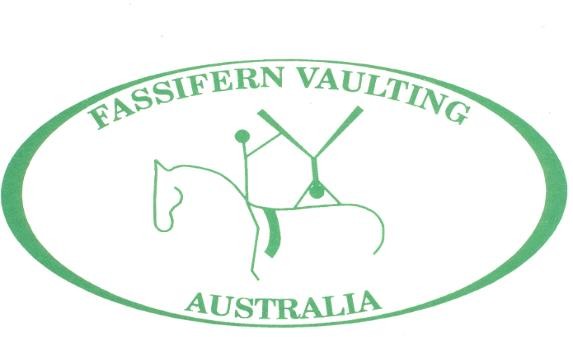 511 Hoya RoadTeviotville, Q 4309Ph: 07 54635267 dmfedrick@optusnet.com.auFassifern Vaulting Inc. CompetitionDate:     	Sunday 25th June 2017Venue:     	Arundel Park Riding for Disabled Inc.			387 Brisbane Road COOMBABAH  QLD 4216Start:     	Sunday 9.00amPrizes:    	Horse Classes	Rosette 1stplace (Vaulter & Lunger)Rosette 2nd & 3rd Place (Vaulter Only), Ribbons 4-6th place			 Barrel Classes Ribbons 1st to 6th placeParticipation ribbon for all vaulters	Judge/Arena Hire Levy of $20 per vaulterEntries to:     Darryn Fedrick, 511 Hoya Road Teviotville Q 4309CHQ’s payable to Fassifern Vaulting Inc. OR direct deposit: Fassifern Vaulting BSB 034634 Account # 25 7658Entries close: 5pm Friday 9th June 2017 by post or email; must be accompanied by proof of payment by direct deposit.Music:        Music must be in MP3 format and sent with entries(No music will be accepted on the day of the competition)*Competition is run under EA Vaulting Rules (as on website) & FEI judges guidelines*Organisers have the right to change or alter the programme as needed*All competitors must be EQ members or members of Fassifern VaultingInc. Day membership to Fassifern Vaulting cost $5, Forms available from club*Canteen Available on the day*First Aid Officer in attendance*ALL PEOPLE MUST COMPLY WITH BIO-SECURITY MEASURES & HORSE HEALTH DECLARATIONS TO BE PRESENTED ON ARRIVAL* Please note outside photographers or live streaming may be present at this event, if you do not give permission for competitor to be photographed please contact organizer  Competitor ClassesParticipant Classes*Green horse - open to any horse/no prizes/5 minutes in competition arena with/without vaulter/sBarrel ClassesUse of Arundel Park Riding For Disabled Inc. Facilities*STABLES AND SAND YARDS – Please feel free to use during the day, but must be left clean at the end of each day. Brooms, pooper scoopers and bins are provided. Stables and Sand yards used overnight are subject to a $10 fee. Please leave in the Kitchen (Honesty System) * WATER USAGE – Please be water wise, water is restricted and costly, should you wish to wash down horses please leave $5 in the Kitchen (Honesty System).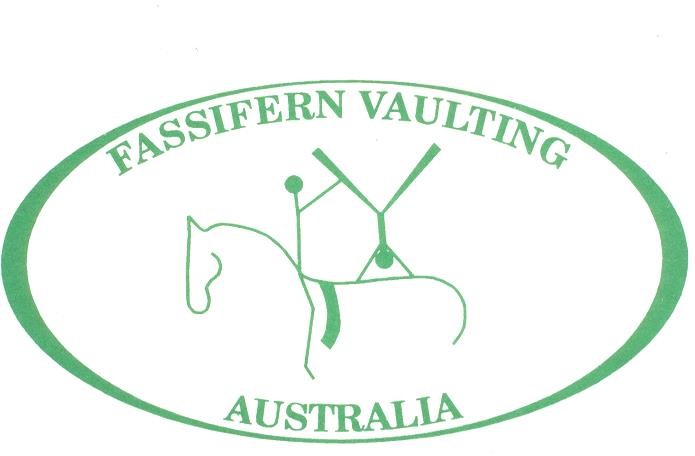 MASTER LIST OF COMPETITORS ENTEREDClub: .                        “MASTER”  REGISTRATION,  Entries 	CLUB: Please forward entry forms and cheque(s) OR email entries + proof of payment by direct deposit by:5pm Friday 9th June 2017Fassifern Vaulting Inc.c/o Darryn & Melanie Fedrick511 Hoya Road Teviotville Q 4309CHQ made payable to Fassifern Vaulting Inc. OR direct deposit toFassifern Vaulting Inc BSB 034 630	Account # 25 7658Signature of Club Secretary/Coach:  	Summary of EntriesCLUB:Total number of vaulters entered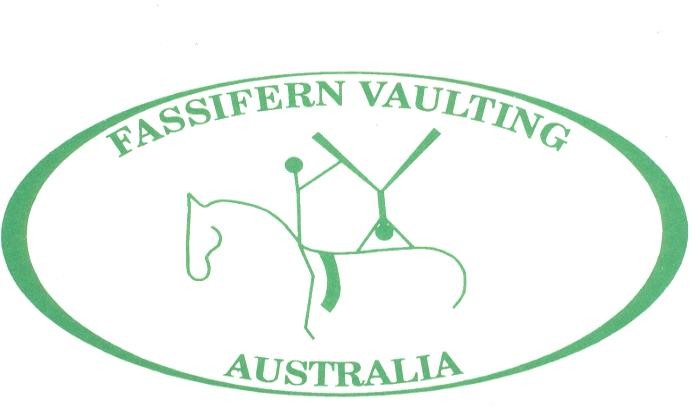 INDIVIDUAL ENTRY FORM –HorseCLUB: SQUAD ENTRY FORM - HorseCLUB:SQUAD ENTRY FORM – BarrelCLUB:PAS DE DEUX ENTRY FORM- HorseCLUB:INDIVIDUAL ENTRY FORM – BarrelCLUB: PAS DE DEUX ENTRY FORM BarrelCLUB 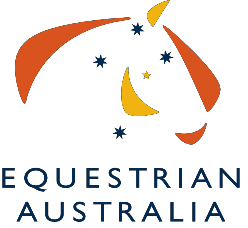 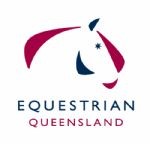 Fassifern Vaulters are proud to be associated withEquestrian Australia & Equestrian Queensland1OPEN INDIVIDUAL – COMPULSORIES/FREESTYLE$25 1ATECHNICAL TEST$15 2ADVANCED INDIVIDUAL - COMP/FREESTYLE$253INTERMEDIATE INDIVIDUAL – COMP/FREESTYLE$25 4NOVICE INDIVIDUAL – COMP/FREESTYLE$25 5ADVANCED SQUAD - COMPULSORIES$60/squad6ADVANCED SQUAD - FREESTYLE$60/squad 7INTERMEDIATE SQUAD - COMPULSORIES$60/squad 8INTERMEDIATE SQUAD - FREESTYLE$60/squad 9OPEN PAS DE DEUX$30/PDD     10PRE-NOVICE INDIVIDUAL – COMP/FREESTYLE$25    11PRELIMINARY INDIVIDUAL –COMP/FREESTYLE$25     12AWD INDIVIDUAL – COMP/FREESTYLE$2513PRELIMINARY SQUAD - COMPULSORIES$60/squad     14PRELIMINARY SQUAD - FREESTYLE$60/squad     15 NOVICE PAS DE DEUX$30/PDD     16GREEN HORSE CLASS$5/horse    16INDIVIDUAL BARREL (PRE-NOVICE & BELOW)$5/vaulter    17OPEN/ADV/INT PAS DE DEUX BARREL $5/vaulter     18PRELIM/PRE-NOVICE PAS DE DUEX BARREL$5/vaulter     19BARREL SQUAD (4-6 VAULTERS) 4 MINUTES$5/vaulterNoNameEA No.Classes entered1234567891011121314151617181920Summary of EntriesA$Summary of EntriesAJudge/Arena Levy($20 per vaulter               Number of vaulters)BTotal (A + B )ClassNo of EntriescostTotalIndividual HorseX $25Individual BarrelX $ 5Squad Horse CompulsoryX $60Squad Horse FreestyleX $60Squad BarrelPas De Deux Horse         X $30Pas De Deux BarrelX $10(A) TOTAL(A) TOTALNoVaulter NameHorseLungerLungerClass$123456789101112131415TOTALTOTALVaulter NameVaulter NameTeam NameHorseLungerLungerClass$123456R123456RTOTALTOTALTOTALVaulter NameVaulter NameTeam Name$123456R123456RTOTALTOTALVaulter NameVaulter NameClubHorseLungerClass$121212121212121212TOTALTOTALNoVaulter NameClubClubClass$123456789101112131415161718TOTALTOTALVaulter NameVaulter NameClubClubClass$121212121212121212TOTALTOTAL